<Commission>{AGRI}Mezőgazdasági és Vidékfejlesztési Bizottság</Commission>AGRI_PV(2019)1204_1JEGYZŐKÖNYVa 2019. december 4-én, 9.00–12.30 és 14.30–18.30 és a 2019. december 5-én, 9.00–13.00 között tartott ülésrőlBRÜSSZELAz ülést 2019. december 4-én, szerdán, 9.08-kor Norbert Lins (elnök) elnökletével nyitják meg.1.	A napirend elfogadása	AGRI_OJ(2019)1204_1A napirendet elfogadják.2.	Az elnök közleményeiAz elnök tájékoztatja a képviselőket, hogy a 2020. január 6-ra tervezett ülést törölték.3.	2018. évi mentesítés: Az EU általános költségvetése – Európai BizottságAGRI/9/010292019/2055(DEC) – COM(2019)0316[01] – C9-0050/2019	PA – PE642.906v01-00A vélemény előadója: Ara-Kovács AttilaVéleménytervezet megvitatásaFelszólalók: Norbert Lins, Ara-Kovács Attila, Herbert Dorfmann, Asger Christensen, Martin Häusling, Zbigniew Kuźmiuk, Christina Borchmann (DG AGRI)4.	Versenypolitika – 2019. évi éves jelentésAGRI/9/016332019/2131(INI)	PA – PE643.188v01-00A vélemény előadója: Isabel CarvalhaisVéleménytervezet megvitatásaFelszólalók: Norbert Lins, Isabel Carvalhais, Daniel Buda, Atidzhe Alieva-Veli, Bert-Jan Ruissen, Bronis Ropė, Clara Aguilera, Mairead McGuinness, Paolo De Castro, Philippe Chauve (DG COMP)5.	Az egységes piacra, a vállalkozások – köztük a kis- és középvállalkozások – versenyképességére, valamint az európai statisztikákra vonatkozó program létrehozása***I	2018/0231(COD)	COM(2018)0441 – C8-0254/2018A jelentés előadója: Brando BenifeiAz AGRI bizottság előadója, Simone Schmiedtbauer (PPE) beszámol a folyamatban lévő tárgyalásokrólFelszólalók: Norbert Lins, Simone SchmiedtbauerAz ülést 10.00-kor berekesztik, majd ezt követi a koordinátorok ülése zárt ajtók mögött.* * *6.	Koordinátorok üléseA koordinátorok zárt ülést tartanak. A határozatokat a bizottság 2019. december 5-én, kedden fogadja el.* * *Az ülést 14.39-kor folytatják Norbert Lins (elnök) elnökletével.7.	A 2021-es pénzügyi évtől kezdődően érvényesítendő pénzügyi fegyelem és az 1307/2013/EU rendelet a 2020-as naptári évi, pillérek közötti rugalmasság tekintetében***I	2019/0253(COD)	COM(2019)0580 – C9-0163/2019EszmecsereFelszólalók: Norbert Lins, Elsi Katainen, Veronika Vrecionová, Ivan David, Mairead McGuinness, Jérémy Decerle, Daniel Buda, Luke Ming Flanagan, Michael Niejahr (DG AGRI)8.	Nyilvános meghallgatás a közös agrárpolitika reformjárólFelszólalók: Norbert Lins, Seb Dance (DG ENV), Harald Grethe (Humboldt Egyetem,Berlin), Saara Kankaanrinta (Balti Tengeri Akciócsoport Alapítvány), Peter Jahr, Maria Noichl, Martin Hlaváček, Martin Häusling, Bert-Jan Ruissen, Luke Ming Flanagan, Jarosław Kalinowski, Ulrike Müller, Juozas Olekas, Clara Aguilera, Simone Schmiedtbauer, Mazaly Aguilar, Jan Huitema, Carmen Avram, Mairead McGuinness, Daniel Buda, Anne Sander, Herbert Dorfmann, Irène Tolleret, Bronis Ropė, Anna Deparnay-Grunenberg, Martin Pycha (a Cseh Köztársaság Mezőgazdasági Szövetsége), Joao Pacheco (Farm Europe), Pina Picierno, Tilly Metz, Ivan David, Michaela Šojdrová, Álvaro Amaro, Zbigniew Kuźmiuk, Paolo De Castro, Veronika Vrecionová, Pedro Gallardo (COPA-COGECA), Edouard Rousseau (Interbio Nouvelle-Aquitaine), Jérémy Decerle, Benoît Biteau, Franc Bogovič, Krzysztof Jurgiel, Sarah Wiener, Guillaume Cros (Régiók Bizottsága), Michael Niejarhr (DG AGRI)Az ülést 18.37-kor felfüggesztik és 2019. december 5-én, 9.11-kor Norbert Lins (elnök) elnökletével folytatják.9.	A „Foglalkoztatás az uniós mezőgazdaságokban. Jelenlegi kihívások és jövőbeli kilátások" című tanulmány bemutatása. Ismerteti Ambre Maucorps és Bernd Schuh (OIR GmbH, Ausztria).  A tanulmány az AGRI bizottság felkérésére készült, a B. Tematikus Főosztály megbízásából és irányításávalFelszólalók: Norbert Lins, Bernd Schuh (OIR, GmbH, Austria), Ambre Maucorps (OIR, GmbH, Austria), Daniel Buda, Peter Jahr, Carmen Avram, Juozas Olekas, Michaela Šojdrová, Sarah Wiener, Marlene Mortler, Marc Tarabella, Ivo Hristov, Ivan David, Bronis Ropė, Krzysztof Jurgiel, Simone Schmiedtbauer, Jérémy Decerle, Ruža Tomašić, Gijs Schilthuis (DG AGRI)10.	Az AGRI bizottság koordinátorai által kiadott ajánlások jóváhagyása1.		AZ ELŐADÓKKAL VALÓ ESZMECSERE A KAP-RA VONATKOZÓ JOGALKOTÁSI JAVASLATOKKAL KAPCSOLATBAN – A KÖVETKEZŐ LÉPÉSEKHatározat:	Megerősítésre került az újra megnyitandó pontok/cikkek jegyzéke annak az I. mellékletben szereplő formájában.	Az előadó és az árnyékelőadók megbízást kaptak arra, hogy folytassák a munkát annak érdekében, hogy a lehető legszélesebb körű konszenzus alakuljon ki a napirendi pontok/cikkek listájáról annak érdekében, hogy a képviselőcsoportok módosító indítványokat nyújthassanak be a plenáris ülésre.	Az eljárást illetően:	- a továbbiakban is meg kell hívni az ENVI előadóját az SPR-árnyékelőadók üléseire, és a háromoldalú egyeztetésekre vonatkozó szabályokat kell alkalmazni;	- az ENVI árnyékelőadói csak megfigyelői minőségben vehetnek részt az SPR-árnyékelőadók ülésein. A koordinátorok megerősítik, hogy a 2020. júniusi plenáris ülésen való elfogadásra törekednek.2.	VÉLEMÉNYEK KIOSZTÁSA2.1.	Az ENVI saját kezdeményezésű jelentése: „A világ erdeinek védelmére és helyreállítására irányuló uniós fellépés megerősítéséről” - COM(2019)0352 Határozat:	Az AGRI bizottság véleményt készít. 	A véleményért felelős képviselőcsoport: S&D (1 pont)2.2.	Az ENVI saját kezdeményezésű jogalkotási jelentése: „Az EU által ösztönzött globális erdőirtás megállítására és visszafordítására szolgáló uniós jogi keret”Határozat:	Az AGRI bizottság véleményt készít és társbizottsági státuszt kérelmez magának.	A véleményért felelős képviselőcsoport: Verts/ALE (1 pont)2.3.	Az EMPL saját kezdeményezésű jelentése: „Az uniós szabályok által a munkavállalók és szolgáltatások szabad mozgására gyakorolt hatás: az EU-n belüli mobilitás mint a munkaerő-piaci igények és a szaktudás egymásra találásának eszköze”Határozat:	Az AGRI bizottság véleményt készít. 		A véleményért felelős képviselőcsoport: ECR (1 pont)2.4.	Az EMPL saját kezdeményezésű jelentése: „Az elöregedő öreg kontinens – a 2020 utáni időszakra vonatkozó idősödési szakpolitika előtt álló lehetőségek és kihívások”Határozat:	Az AGRI bizottság véleményt készít. 	A véleményért felelős képviselőcsoport: GUE (1 pont)3.	SAJÁT KEZDEMÉNYEZÉSŰ JELENTÉSEK (INI)3.1.	2020. évi INI jelentésekHatározat:	A következő saját kezdeményezésű jelentést nyújtják be engedélyezés céljából a Bizottsági Elnökök Értekezletének:	- Az európai uniós mezőgazdasági termelők alapvető szerepe a „termelőtől a fogyasztóig” stratégia mezőgazdasági alkotóelemének kidolgozásában3.2.	Az INTA saját kezdeményezésű jelentés készítésére vonatkozó kérelme „Az élelmiszerek és a mezőgazdaság jelentősége a nemzetközi kereskedelmi megállapodásokban” témakörbenHatározat:	Elhalasztva3.3.	Végrehajtási jelentés az állatjólétrőlHatározat:	Tanulmány rendelése az Európai Parlament Kutatószolgálatától egy végrehajtási jelentés szerkesztése céljából 4. 	MEGHALLGATÁSOK ÉS KIKÜLDETÉSEK 4.1.	AGRI-küldöttség Spanyolországba (2020 első felében)Határozat:	Az AGRI (2020. február 24–26. között) a spanyolországi Extremadura régióba látogat4.2.	PETI–AGRI nyilvános meghallgatás: „Miként részesíthetők a mezőgazdasági termelők tisztességes és méltányos elbánásban Unió-szerte?”Határozat:	A fent említett nyilvános meghallgatás szervezése a PETI bizottsággal közösen5.	A SORON KÖVETKEZŐ BIZOTTSÁGI ÜLÉSEK NAPIRENDJÉRE TŰZENDŐ NAPIRENDI PONTOK IRÁNTI KÉRELMEK5.1.	A Titkárság javaslata – Meg kell hívni a Bizottság (DG AGRI) képviselőjét, hogy ismertesse a közelmúltban az EU és Kína által megkötött, a földrajzi árujelzőkről szóló megállapodástHatározat: 	A Bizottság képviselőjének (DG AGRI) meghívása az AGRI bizottság egy jövőbeli ülésére a fent említett, földrajzi árujelzőkről szóló EU–Kína megállapodás ismertetése céljából.5.2.	Ausztrália Európai Unióhoz akkreditált nagykövetségének kérelme, hogy az AGRI bizottság 2020. január 22-i ülésén az ausztrál mezőgazdasági miniszter eszmecserét folytathasson a bizottsággalHatározat:	Találkozó szervezése az ausztrál mezőgazdasági miniszterrel, január 22-ére 5.3.	Paolo De Castro (S&D, IT) kérelme – Eszmecsere a japonica rizs EU-ba való behozatalának helyzetérőlHatározat:	A Bizottság képviselőjének (DG AGRI) meghívása az AGRI bizottság egy jövőbeli ülésére az aktuális helyzet ismertetése céljából.5.4.	A PPE képviselőcsoport kérelme – Eszmecsere az afrikai sertéspestisrőlHatározat:	A Bizottság képviselőjének (DG SANTE) meghívása az AGRI bizottság egy jövőbeli ülésére az afrikai sertéspestissel kapcsolatos aktuális helyzet ismertetése céljából.5.5.	A promócióról szóló, felhatalmazáson alapuló jogi aktusHatározat: 	A Bizottság képviselőjének (DG AGRI) meghívása a képviselőknek a legutóbbi fejleményekről való tájékoztatása céljából.6. 	EGYÉB HATÁROZATOK6.1.	Eszmecsere a kifizető ügynökségekkel az új teljesítési modell végrehajtásának hatásárólHatározat:	A következő négy kifizető ügynökség kap meghívást:		Németország, Portugália, Lengyelország és Olaszország (Venetto)6.2.	Állandó előadók kijelölése különböző komitológiai kérdésekhezHatározat: 	A felhatalmazáson alapuló és végrehajtási jogi aktusok 8. jogalkotási ciklustól alkalmazott, jelenlegi ellenőrzési rendszerének fenntartása.		A képviselőcsoportok felkérést kapnak, hogy tájékoztassák a titkárságot az új állandó előadók kinevezéséről.6.3.	Az AGRI bizottság koordinátorai és az Európai Számvevőszék tagjai (I. kamara) közötti ülés megszervezéseHatározat:	Meg kell szervezni az AGRI bizottság koordinátorai és az Európai Számvevőszék tagjai (I. kamara) közötti ülést6.4.	Aktualizált biogazdasági stratégia: „Fenntartható biogazdaság Európa számára. A gazdaság, a társadalom és a környezet közötti kapcsolat erősítése”Határozat:	Az AGRI szóbeli választ igénylő kérdést tesz fel az aktualizált biogazdasági stratégiáról6.5.	Az Európa jövőjéről tartandó konferencia – az AGRI hozzájárulásaHatározat:	Az AGRI állandó előadót nevez ki az e téren történő fejlemények nyomon követésére.		A Renew képviselőcsoport érdeklődésének adott hangot.6.6.	A 2020 első felére vonatkozó AGRI bizottsági kutatási programHatározat: 	Az AGRI bizottság két, 2020 első félévében végrehajtandó kutatási projekt kivitelezésére kéri fel a B. Tematikus Főosztályt:- „A zöld megállapodás és a KAP: szakpolitikai vonzatok a gazdálkodási gyakorlatok kiigazítása és az EU természeti erőforrásainak megőrzése érdekében”„A mezőgazdasági földterületek termelésből való kivonásával kapcsolatos kihívások és lehetőségek 2020 után”6.7.	A Számvevőszék kérése: AGRI-hozzájárulás a Számvevőszék 2021-es munkaprogramjáhozHatározat: 	A képviselőcsoportok felkérést kapnak, hogy 2020. január 10-én délig nyújtsák be a titkárságnak a Számvevőszék 2021-es munkaprogramjához való hozzájárulásaikat.7.	PETÍCIÓK 7.1.	a D. S. lengyel állampolgár által benyújtott, két aláírást tartalmazó 1124/2018. számú petíció a mézelő méhek jólétéről7.2. 	az O. T. brit állampolgár által benyújtott 0315/2019. számú petíció a fogyasztók élelmiszerekkel kapcsolatos tájékoztatásáról szóló 1169/2011/EU rendelet 17. cikke hatályon kívül helyezésének szükségességérőlHatározat: 	A fent említett petíciókról szóló, a II. és a III. mellékletben ismertetett véleménytervezetet elfogadják.7.3.	az M. G. lengyel állampolgár által benyújtott 0344/2019. számú petíció a haszonállatok tenyésztéséről és szaporításáról szóló törvény és a 702/2014/EU bizottsági rendelet állítólagos megsértésérőlHatározat: 	Az AGRI bizottság tudomásul veszi a fenti petíciót, az elnök pedig tájékoztatja erről a PETI bizottság elnökét.8.	EGYÉB TÁJÉKOZTATÁSI CÉLÚ DOKUMENTUMOKHatározat:		A IV. mellékletben említett dokumentumokkal kapcsolatban nincs intézkedés.	9.	TÁJÉKOZTATÁSI CÉLÚ PONTOK9.1.	Helyzetjelentés – Az EFSA két tudományos véleménye az európai hústermelés céljából tartott nyulak egészségéről és jólétérőlNem hivatalos úton kapott információk szerint az EFSA rövidesen két tudományos véleményt tesz közzé az európai nyulak egészségéről és jólétéről.Az első vélemény a hústermelés céljából tartott nyulak egészségével és jólétével foglalkozik. A második vélemény az elkábítás és a leölés módszereivel foglalkozik.Rövid háttérmagyarázat: Az AGRI bizottság kezdeményezésére a Parlament 2018 júliusában megbízta az EFSA-t, hogy készítsen véleményt a nyulak egészségéről és jólétéről. Az EFSA ígéretet tett arra, hogy 2019. december végéig két véleményt bocsát ki a témában. A két EFSA-vélemény pontos céljaival kapcsolatos részleteket illetően az iratok között megtalálható az EFSA 2019. áprilisi levele, amelyben tájékoztatja az AGRI bizottság elnökét az említett vélemények elkészítésében elért előrehaladásról.Amint a véleményeket közzéteszik, az EFSA egyik képviselője meghívást kap, hogy az AGRI soron következő ülésén ismertesse azokat.***I. MELLÉKLETA stratégiai tervekről szóló rendeletCOM(2018) 392 final  - SEC(2018) 305 final - SWD(2018) 301 final2018/0216(COD)Az újra megnyitandó pontok listájának tervezeteAz árnyékelőadók 2019. november 27–28-án üléseztek, és a következő határozatot hozták („határozat” rovat):Horizontális rendelet a KAP finanszírozásáról, irányításáról és monitoringjárólCOM(2018) 393 final - SWD(2018) 301 final - SEC(2018) 305 final2018/0217 (COD)Az árnyékelőadók 2019. november 26-án üléseztek, és a következő határozatot hozták:TÁMOGATÁSI RENDELETCOM(2018) 394 final - 2018/0218 (COD)Az újra megnyitandó pontok listájának tervezeteAz árnyékelőadók 2019. november 26-án üléseztek, és a következő határozatot hozták („határozat” rovat):1308/2013 rendelet68. cikk75. cikk93. cikk94. cikk99. cikk, (3) bekezdés105. cikk153. cikk (1) bekezdés b) pont157. cikk164. cikk164. cikk, (4) bekezdés166a. cikk (új)172a. cikk172b. cikkúj 206a. cikk (írásbeli eljárással eldöntve)219b. cikk (új)220. cikk (1) bekezdés222b. bekezdés (új)223. cikk (csak a nyersanyagból származó piacok esetében)I. mellékletVII. melléklet, új, 1a. rész1151/2012 rendelet5. cikk, (1) bekezdés5. cikk, (2) bekezdés13. cikk, a) pontII. MELLÉKLETDolors Montserrat AsszonyElnökPetíciós BizottságASP 10E101BrüsszelHiv. sz.:  IPOL-COM-AGRI  D(2019) Tárgy:  Vélemény a mézelő méhek jólétéről szóló, 1124/2018. számú petíciórólTisztelt Montserrat Asszony!Köszönöm 2019. szeptember 30-i levelét, amelyben véleménykérés céljából továbbította az 1124/2018. sz. petíciót a Mezőgazdasági és Vidékfejlesztési Bizottság részére.A petíció benyújtói szerint a mézelő méheket nem csupán a mezőgazdaságban használt vegyszerek fenyegetik, hanem az is, hogy nem fordítanak figyelmet jólétükre. Úgy érzik, hogy a jelenlegi uniós jogszabályok nem garantálják a méhek alapvető táplálkozási szükségleteit vagy védelmüket, ahogyan ez más háziasított állatok esetében történne. Hangsúlyozzák, hogy a méhészeknek mindenekelőtt elegendő táplálékot kell biztosítaniuk a méhek számára, mivel az alultáplált méhek jobban ki vannak téve a megbetegedés kockázatának és nagyobb arányban pusztulnak el. A petíció benyújtói úgy vélik, hogy be kell vezetni a méhek jólétének fogalmát, és a méhészeknek nyújtott pénzügyi támogatást össze kell kapcsolni a méhek védelmével. A Petíciós Bizottságnak e petícióval kapcsolatban adott válaszában a Bizottság rámutatott arra, hogy a tagállamoknak kell eldönteniük, hogy nemzeti szinten jogszabályokat alkotnak-e a méhek jólétéről, mivel ilyen uniós jogszabály nem létezik. A méhészethez kapcsolódó uniós intézkedések ehelyett a méhészeti ágazat támogatási intézkedéseire, valamint a méhek védelmének és a velük való gazdálkodásnak az előmozdítására összpontosítanak, amelyek létfontosságúak a mezőgazdaság fenntarthatóságának biztosításához. A Bizottság kijelentette, hogy a jelenlegi közös agrárpolitika (KAP) már most is számos olyan eszközt kínál, amelyet a tagállamok felhasználhatnak a méhészeti ágazat támogatására, valamint arra, hogy a méhek számára kedvezőbb környezetet teremtsenek. Ilyen eszközök a tagállamok által létrehozott nemzeti méhészeti programok. Emellett a mezőgazdasági termelőknek a KAP környezetbarátabbá tételét célzó intézkedések révén nyújtott közvetlen kifizetési támogatás hozzájárul a méhészet fenntarthatóságához. A 2020 utáni KAP-ra vonatkozó javaslatára hivatkozva a Bizottság rámutatott, hogy a méhészeti programokat ágazati beavatkozásként alakítják ki, kifejezetten a KAP egy vagy több konkrét célkitűzéséhez kapcsolódóan, különös tekintettel a környezettel és az éghajlattal kapcsolatos célkitűzésekre. A méhészeti programok a tagállamok által elkészítendő stratégiai tervek részévé válnak. Következésképpen a Bizottság kijelentette, hogy semmilyen más kezdeményezést sem kíván tenni a mézelő méhek jólétével kapcsolatban, és hogy ezért az ilyen szabályokat nemzeti szinten lehet meghozni.Az AGRI bizottság koordinátorai 2019. december 4-i ülésükön tudomásul vették a szóban forgó petíciót. Az AGRI bizottság többször is kifejezte érdeklődését a mézelő méhek egészsége és az uniós méhészeti ágazat előtt álló kihívások iránt. Az AGRI saját kezdeményezésű jelentései alapján az Európai Parlament az elmúlt években elfogadta a méhek egészségéről és a méhészeti ágazat előtt álló kihívásokról szóló, 2011. november 15-i állásfoglalását, valamint az uniós méhészeti ágazat kilátásairól és kihívásairól szóló, 2018. március 1-i állásfoglalását.Ez utóbbi, 2018. március 1-i állásfoglalás számos kéréssel fordult a Bizottsághoz, konkrétan azért, hogy ez utóbbi 	biztosítsa a méhészet szerepét a jövőben teendő agrárpolitikai javaslatokban;	biztosítson erős szakpolitikai eszközöket és megfelelő finanszírozási intézkedéseket a méhészeti ágazat számára;  az állásfoglalás felszólított a nemzeti méhészeti programok uniós finanszírozásának 50%-os növelésére, valamint arra, hogy a 2020 utáni KAP keretében hozzanak létre új támogatási rendszert a méhészek számára, hogy megfelelően tükrözzék a méhek mint beporzók ökológiai szerepét;	biztosítsa, hogy a KAP finanszírozása vegye figyelembe a méhbarát gyakorlatokat, például ökológiai jelentőségű területek létrehozása révén;	lépjen fel a beporzók mortalitásának minimalizálása érdekében;	módosítsa a mézről szóló, 2001/110/EK irányelvet annak érdekében, hogy egyértelmű fogalommeghatározásokat adjon, és szigorúbb szabályokat vezessen be a méz és az egyéb méhészeti termékek címkézésére vonatkozóan;	mozdítsa elő az ökológiai méztermelésre vonatkozó tagállami jogszabályok harmonizálását.Ezen túlmenően az állásfoglalás 18. pontja hangsúlyozta a biológiai sokféleség fontosságát a méhek egészsége és jóléte szempontjából; emlékeztetett arra, hogy a méhészeti területek a KAP környezetbarátabbá tételének keretében az ökológiai jelentőségű területek közé tartoznak; és felszólította a Bizottságot, a vetőmagnemesítőket és a gazdálkodókat, hogy ösztönözzenek olyan, minőségi növénynemesítő rendszereket, amelyek esetében a szelekciós kritériumok bizonyítottan magas méz- és virágportermelési kapacitást írnak elő, előnyben részesítve a helyi viszonyokhoz alkalmazkodott és helyileg beszerezhető fajokat és fajtákat. Külön figyelmet érdemel, hogy a 23. bekezdés felszólította a Bizottságot és a tagállamokat, hogy az Európai Unió egész területére vonatkozóan vezessenek be a helyi mézelőméh-ökotípusok és -populációk jogszabályi védelmét és pénzügyi támogatását növelő intézkedéseket, és ennek részeként biztosítsák a helyileg honos mézelőméh-populációk jogszabályban rögzített védelmi területeinek kialakítását.Az állásfoglalás a következő (28) bekezdést is tartalmazta az idegenhonos inváziós fajok és egyéb veszélyek kezelése érdekében:(az Európai Parlament) „rámutat arra, hogy az egészséges méhek nagyobb mértékben képesek ellenállni a parazitáknak, a betegségeknek és a ragadozóknak;  úgy látja, hogy egyes idegenhonos inváziós fajok, mint a Varroa atka, a kis kaptárbogár (Aethina tumida), az ázsiai lódarázs (a többi rovarral szemben különösen agresszív faj) és a nyúlós költésrothadás és bizonyos kórokozók, így a nozemózis, a méhelhullás fő eredői és súlyos gazdasági károkat okoznak a méhészeknek; megerősíti, hogy támogatja az Európai Parlament által elindított, a Varroa-atkával szembeni rezisztenciáról folytatott kutatás tenyésztési és szelekciós programjáról szóló kísérleti projektet; felhívja a Bizottságot és a tagállamokat, hogy az inváziós fajokkal és betegségekkel szemben ellenálló, és a Varroa-szenzitív viselkedés (VSH) jellemzőjével rendelkező méhfajokat létrehozó, hatékony tenyésztési programok révén támogassanak az egész Unióra kiterjedő, alkalmazott kutatást; figyelembe véve annak kockázatát, hogy egyes idegenhonos inváziós fajok, így a Varroa-atka, képesek rezisztenciát kialakítani egyes állatgyógyászati készítményekkel szemben, arra ösztönzi a tagállamokat, hogy végezzenek éves vizsgálatokat arra vonatkozóan, hogy milyen mértékben váltak ellenállóvá az atkák az állatgyógyászati készítményekben használt különböző hatóanyagokkal szemben; javasolja a Varroa-atka elleni uniós szintű kötelező fellépés fenntartását.” A Parlament állásfoglalására válaszul készült nyomon követési dokumentumában a Bizottság arra a következtetésre jutott, hogy egyetért az állásfoglalásban kifejtett számos gondolattal, ezért a legtöbb esetben már tett is lépéseket a konkrét kérésekkel kapcsolatban, és rámutatott arra, hogy az állásfoglalás egyértelműen politikai támogatásáról biztosította a méhágazat jövőbeli támogatását.A Bizottság által 2018-ban benyújtott, a 2020 utáni KAP-ra vonatkozó jogalkotási csomag a KAP-stratégiai tervekről szóló rendeletjavaslaton belül külön fejezetben foglalkozik a méhészeti ágazattal. A bizottsági javaslat (35) preambulumbekezdése kimondja, hogy a méhészetnek továbbra is azon ágazatok között kell maradnia, amelyek az uniós szinten meghatározandó széles körű beavatkozástípusok hatálya alá tartoznak, míg a (36) preambulumbekezdés kimondja, hogy a méhészet a tervek szerint azon két ágazat egyike lesz, ahol továbbra is uniós pénzügyi támogatást kell nyújtani; ez annak érdekében történik, hogy „ne ássák alá az ilyen beavatkozástípusokra jellemző további célkitűzések elérését”.Az AGRI bizottság által 2019. április 2-án elfogadott jelentés  a KAP-stratégiai tervekről szóló javasolt rendeletre vonatkozóan számos módosítást tartalmaz, amelyek célja a méhészeti ágazat – többek között a méhek egészsége – támogatásának javítása. Az AGRI bizottság által elfogadott módosítások által érintett beavatkozástípusok között a következők szerepelnek (az AGRI bizottság által a bizottsági szövegben javasolt változtatásokat alább félkövér betűtípus jelöli):	technikai segítségnyújtás a méhészek és a méhészek szervezetei részére, beleértve a bevált gyakorlatok, a tájékoztatás és a népszerűsítés előmozdítását és az alapvető és folyamatos oktatást és képzéseket (313. módosítás);	a méhek egészségi állapotát vizsgáló nemzeti hálózatok létrehozása és/vagy fejlesztése (315. módosítás);	a méhészeti termékek, méhpusztulások vagy a méhek termelékenysége csökkenésének, illetve a méhekre potenciálisan mérgező anyagok elemzését végző nemzeti regionális és helyi laboratóriumok támogatására irányuló fellépések (316. módosítás);	fellépések a méhpopuláció jelenlegi létszámának megtartása és növelése érdekében (317. módosítás);	a genetikai sokféleség növelését célzó intézkedések (327. módosítás);	a fiatal vagy új méhészeket támogató intézkedések (328. módosítás);Ezen túlmenően a 329. módosítás célja, hogy a méhészeti ágazatban végrehajtott beavatkozásokhoz nyújtott uniós pénzügyi támogatást a kiadások legfeljebb 75%-ára növelje (a bizottsági javaslatban előirányzott maximális összeg 50%).Mindazonáltal hangsúlyozni kell, hogy az AGRI-jelentés nem képviseli a Parlament hivatalos álláspontját, mivel a jelentést az előző parlamenti ciklusban fogadták el, és ezért azt az újonnan megválasztott AGRI bizottság megvitatja, mielőtt plenáris ülésen történő elfogadásra előterjesztenék.Ezenkívül a Parlament a közelmúltban, 2019. október 21-én állásfoglalást fogadott el a növényvédő szerek méhekre gyakorolt hatásának értékeléséről. Ebben az állásfoglalásban a Parlament ellenezte az 546/2011/EU rendelet módosításáról szóló bizottsági rendelettervezet elfogadását, és felszólította a Bizottságot, hogy terjesszen elő új rendeletet, amely figyelembe veszi az e kérdéssel kapcsolatos legújabb tudományos és műszaki ismereteket, beleértve a méheket érintő krónikus toxicitás kockázatát és a peszticidek más beporzókra gyakorolt hatását.Az AGRI bizottság koordinátorai a 2020 utáni KAP jogalkotási eljárása során komolyan figyelembe veszik a petíció benyújtóinak a visszaélésszerű gyakorlatok miatt a méhek egészségével és a mézelő méhek jólétével kapcsolatban felmerült problémákkal kapcsolatos kéréseit, mivel teljes mértékben tisztában vannak azzal, hogy a méhészeti ágazat döntő szerepet játszik a biológiai sokféleség megőrzésében és az élelmiszer-termelésben az Unióban. Megkülönböztetett tisztelettel:Norbert LINSIII. MELLÉKLETDolors Montserrat AsszonyElnökPetíciós BizottságASP 10E101BrüsszelHiv. sz.:  IPOL-COM-AGRI  D(2019) Tárgy:  Vélemény a 0315/2019. számú, a fogyasztók élelmiszerekkel kapcsolatos tájékoztatásáról szóló 1169/2011/EU rendelet 17. cikke hatályon kívül helyezésének szükségességéről szóló petíciórólTisztelt Montserrat Asszony!A Petíciós Bizottság 2019. október 23-i levelében továbbította a szóban forgó petíciót véleményezésre a Mezőgazdasági és Vidékfejlesztési Bizottságnak.A petíció benyújtója felhívja a figyelmet az Európai Parlament által javasolt korlátozásokra, amelyek célja annak megakadályozása, hogy a vegetáriánus és kizárólag növényi összetételű (vegán) élelmiszerek gyártói a hús leírására általában használt terminológiát használják. A petíció benyújtója rámutat, hogy nincs bizonyíték arra, hogy e termékek elnevezését övezően a fogyasztók megtévesztése állna fenn az Európai Unióban, és határozottan tiltakozik az ellen az előfeltevés ellen, hogy ez így van. A petíció benyújtója úgy véli, hogy a javasolt korlátozások nyilvánvalóan sértőek a vegetáriánus/vegán fogyasztókra nézve, és hátráltatják azokat a személyeket, akik növelni szeretnék a növényi alapú termékek bevitelét.Az AGRI bizottság koordinátorai 2019. december 4-i ülésükön tudomásul vették a szóban forgó petíciót.A szóban forgó korlátozásokat az Európai Parlament Mezőgazdasági és Vidékfejlesztési Bizottsága (AGRI) javasolta a mezőgazdasági termékpiacok közös szervezésének létrehozásáról és az 1308/2013/EU (KPSZ-rendelet), valamint több más rendelet módosításáról szóló, bizottsági javaslatról készített jelentésében. Az AGRI bizottság által 2019. április 1-jén elfogadott jelentés az AGRI bizottság által a 2020 utáni közös agrárpolitikáról benyújtott jogalkotási csomaggal kapcsolatban elfogadott három jelentés részét képezte. A szóban forgó módosítás (a jelentés 165. módosítása) célja, hogy az (EU) 1169/2011 rendelet 17. cikke értelmében a húskészítményekre és előkészített húsokra használt elnevezések alkalmazási körét kizárólag a húst tartalmazó termékekre korlátozza. Szeretném megjegyezni, hogy a szóban forgó módosítást indítványozó előadó (Eric Andrieu, S&D/FR) ezt a hússal kapcsolatos kifejezések és nevek védelme érdekében tette, és úgy érezte továbbá, hogy ez lehetőséget biztosít a vegetáriánus és/vagy vegán márkák számára, hogy kialakítsák saját terminológiájukat a piacon.Ennek kapcsán hivatkozni szeretnék az Európai Bíróság által a C-422/16. sz. („TofuTown”) ügyben 2017. június 14-én hozott ítéletre is, amely megerősítette a KPSZ-rendelet vonatkozó rendelkezéseinek szűkítő értelmezését. A Bíróság kimondta, hogy a tejre vonatkozó kifejezések az Unióban csak akkor használhatók tejtermékek forgalmazására, ha a tej fogalommeghatározása megfelel a KPSZ-rendelet VII. melléklete III. részének 1. pontjában meghatározott követelményeknek. Többek között megállapította, hogy a „tej” meghatározás kizárólag az egy vagy több fejésből nyert rendes tőgyváladékot jelenti. Az alapelv az, hogy a tejipari megnevezések kizárólag állati termékek számára vannak fenntartva, és semmilyen más termék számára nem használhatók, még akkor sem, ha ezeket a kifejezéseket a szóban forgó termék növényi eredetét jelölő leíró kifejezések használatával pontosítják, kivéve, ha a szóban forgó termék fel van sorolva a 2010/791/EU bizottsági határozat 1. mellékletében szereplő megfelelő nyelven. A Bíróság azt is megállapította, hogy a vonatkozó szabályozás ilyen értelmezése nem ellentétes sem az arányosság elvével, sem az egyenlő bánásmód elvével.Mindazonáltal hangsúlyozni kell, hogy a 2019. április 1-jei AGRI-jelentés, és ezen belül a szóban forgó módosítás nem képviseli a Parlament hivatalos álláspontját, mivel a jelentést az előző parlamenti ciklusban fogadták el, és ezért azt az újonnan megválasztott AGRI bizottság megvitatja, mielőtt plenáris ülésen történő elfogadásra előterjesztenék. A plenáris ülésen elfogadandó szöveg képezi majd a Parlament első olvasatban kialakított álláspontját. Az AGRI a jogalkotási folyamat következő szakaszában mindenképpen figyelembe fogja venni a petíció benyújtója által felsorolt aggályokat.Megkülönböztetett tisztelettel:Norbert LINSIV. MELLÉKLET8.1.	A bizottságok saját kezdeményezésű jelentések készítésére irányuló kérelmeinek jegyzéke 8.2.	A Bizottság jelentése az Európai Parlamentnek és a Tanácsnak – Felkészülés a hosszú távú ambíciók növelésére – Az EU 2019. évi jelentése az éghajlatváltozás elleni küzdelem terén elért eredményekről	COM(2019) 559 final - SWD(2019) 396 final8.3.	Javaslat az Európai Unió által a Kereskedelmi Világszervezet Általános Tanácsában képviselendő álláspontról szóló tanácsi határozatra	COM(2019) 563 final - 2019/0245 (NLE)8.4.	Ajánlás az 1992. évi nemzetközi cukormegállapodás módosítására irányuló tárgyalások megkezdésére való felhatalmazásról szóló tanácsi határozatra	COM(2019) 595 final8.5.	Javaslat az Uniónak az egyes mezőgazdasági és ipari termékekre vonatkozó autonóm vámkontingensei megnyitásáról és kezeléséről szóló 1388/2013/EU rendelet módosításáról szóló tanácsi rendeletre	COM(2019) 596 final - 2019/0264 (NLE)8.6.	Javaslat az egyes mezőgazdasági és ipari termékek tekintetében a közös vámtarifában rögzített autonóm vámtételek felfüggesztéséről szóló 1387/2013/EU rendelet módosításáról szóló tanácsi rendeletre	COM(2019) 599 final - 2019/0265 (NLE)8.7.	A Tanácsnak a Bizottság megválasztott elnökével közös megegyezésben hozott (EU) 2019/… határozata (...) a Tanács által a Bizottság tagjaivá való kinevezésre javasolt további személyek listájának elfogadásáról, valamint az (EU) 2019/1393 határozat hatályon kívül helyezéséről és felváltásáról	12763/198.8.	A Tanács határozata az Európai Unió által a növénygenetikai források élelmezési és mezőgazdasági felhasználásáról szóló nemzetközi egyezmény Irányító Testületének nyolcadik ülésén történő elfogadásra benyújtott egyes javaslatokkal kapcsolatban képviselendő álláspontról 	13057/19 LIMITE8.9.	A Tanács (EU) 2019/... számú határozata a mezőgazdasági termékekre vonatkozó vámkontingens-igazgatási rendelkezésekről szóló egyetértési megállapodás („vámkontingens-megállapodás”) felülvizsgálatáról szóló határozat elfogadása tekintetében a Kereskedelmi Világszervezet Általános Tanácsában az Európai Unió nevében képviselendő álláspontról	13662/198.10.	Régiók Bizottsága (RB) – Vélemény a kohéziós politikáról szóló kommunikáció javításáról	COTER-VI/0538.11.	Az Európai Gazdasági és Szociális Bizottság hozzájárulása a Bizottság 2020. évi munkaprogramjához 8.12.	Nemzeti parlament véleménye a forgalmazási előírások értékeléséről (az 1308/2013. sz. rendelet)	- Bayerischer Landtag8.13.	Ayuntamiento de Benabarre – Az állatállományra vonatkozó indítvány8.14.	Ayuntamiento de Conil de la Frontera – Az Egyesült Államoknak az andalúz termékekre kivetett vámokkal való fenyegetésére vonatkozó indítvány2019. december 5., 10.30–13.00AGRI–PETI–ENVI együttes ülés11.	Nyilvános meghallgatás az európai farkasállomány újraértékelésérőlFelszólalók: Anja Hazekamp, Tatjana Ždanoka, Echegaray Fernández (Ecologistas en Acción), Stanislav Bergant (Organic Farmers Association és 50 más civil szervezet), Stanilav Bergant (Organic Farmers Association, Szlovénia), Luigi Boitani (IUCN/SSC Large Carnivore Initiative for Europe), Geneviève Carbone (etnozoológus és etológus kutató), Michal Wiezik, Tilly Metz, Ulrike Müller, Susanna Ceccardi, Anne Sander, Franc Bogovič, Simone Schmiedtbauer, Peter Jahr, Margrete Auken, Eleonora Evi, Marco Cipriani (DG ENV), Arie Trouwborst (Tilburg University), Ilpo Kojola (Natural Resources Institute, Finnország), Martin Häusling, Jérémy Decerle, Pietro Fiocchi, Herbert Dorfmann, Daniel Buda, Vincze Loránt, Alexander Bernhuber, Mazaly Aguilar, Peter Jahr, Martin Buschmann, Asger Christensen, Saskia Duives-Cahusac (Land-en Tuinbouw Organisatie Nederland), Norbert Lins, John Linnell (Institute for Nature Research, Norvégia), Michèle Boudoin (COPA-COGECA), Jacques Blanc (Régiók Bizottsága), Irène Tolleret, Bronis Ropė12.	Egyéb kérdésekNincsenek.13.	Következő ülések•	2020. január 6., 15.00–18.30 (Brüsszel)•	2020. január 22., 9.00–12.30 és 14.30–18.30•	2020. január 23., 9.00–12.30 (Brüsszel)Az ülést 13.07-kor berekesztik.ПРИСЪСТВЕН ЛИСТ/LISTA DE ASISTENCIA/PREZENČNÍ LISTINA/DELTAGERLISTE/ ANWESENHEITSLISTE/KOHALOLIJATE NIMEKIRI/ΚΑΤΑΣΤΑΣΗ ΠΑΡΟΝΤΩΝ/RECORD OF ATTENDANCE/ LISTE DE PRÉSENCE/POPIS NAZOČNIH/ELENCO DI PRESENZA/APMEKLĒJUMU REĢISTRS/DALYVIŲ SĄRAŠAS/ JELENLÉTI ÍV/REĠISTRU TA' ATTENDENZA/PRESENTIELIJST/LISTA OBECNOŚCI/LISTA DE PRESENÇAS/ LISTĂ DE PREZENŢĂ/PREZENČNÁ LISTINA/SEZNAM NAVZOČIH/LÄSNÄOLOLISTA/NÄRVAROLISTAПрисъствал на/Presente el/Přítomný dne/Til stede den/Anwesend am/Viibis(id) kohal/Παρών στις/Present on/Présent le/Nazočni dana/Presente il/Piedalījās/ Dalyvauja/Jelen volt/Preżenti fi/Aanwezig op/Obecny dnia/Presente em/Prezent/Prítomný dňa/Navzoči dne/Läsnä/Närvarande den:(1)	4.12.2019(2)	5.12.2019* 	(P)	=	Председател/Presidente/Předseda/Formand/Vorsitzender/Esimees/Πρόεδρος/Chair/Président/Predsjednik/Priekšsēdētājs/ Pirmininkas/Elnök/'Chairman'/Voorzitter/Przewodniczący/Preşedinte/Predseda/Predsednik/Puheenjohtaja/Ordförande	(VP) =	Заместник-председател/Vicepresidente/Místopředseda/Næstformand/Stellvertretender Vorsitzender/Aseesimees/Αντιπρόεδρος/ Vice-Chair/Potpredsjednik/Vice-Président/Potpredsjednik/Priekšsēdētāja vietnieks/Pirmininko pavaduotojas/Alelnök/ Viċi 'Chairman'/Ondervoorzitter/Wiceprzewodniczący/Vice-Presidente/Vicepreşedinte/Podpredseda/Podpredsednik/ Varapuheenjohtaja/Vice ordförande	(M)	=	Член/Miembro/Člen/Medlem./Mitglied/Parlamendiliige/Βουλευτής/Member/Membre/Član/Membro/Deputāts/Narys/Képviselő/ Membru/Lid/Członek/Membro/Membru/Člen/Poslanec/Jäsen/Ledamot	(F)	=	Длъжностно лице/Funcionario/Úředník/Tjenestemand/Beamter/Ametnik/Υπάλληλος/Official/Fonctionnaire/Dužnosnik/ Funzionario/Ierēdnis/Pareigūnas/Tisztviselő/Uffiċjal/Ambtenaar/Urzędnik/Funcionário/Funcţionar/Úradník/Uradnik/Virkamies/ TjänstemanEurópai Parlament2019-2024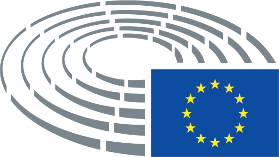 (1)	AGRI/ENVI MEGOSZTOTT HATÁSKÖR(2)	AGRI KIZÁRÓLAGOS HATÁSKÖR(3)	Határozat(4)	4. cikk (1) bekezdés b) pont iii. alpont – Meghatározások(5)	„Állandó legelő”(6)	(7)	Megnyitni(8)	(9)	4. cikk (1) bekezdés d) pont – Meghatározások(10)	„Aktív mezőgazdasági termelő” / „Tényleges mezőgazdasági termelő”(11)	Megnyitni(12)	5. cikk (1) bekezdés b) pont – Általános célkitűzések(13)	Környezetvédelmi és éghajlatváltozás elleni fellépés(14)	(15)	Megnyitni(16)	6. cikk (1) bekezdés d) pont – Konkrét célkitűzések(17)	Az éghajlatváltozás mérséklése(18)	(19)	Megnyitni(20)	6. cikk (1) bekezdés e) pont – Konkrét célkitűzések(21)	Fenntartható fejlődés(22)	(23)	Megnyitni(24)	6. cikk (1) bekezdés f) pont – Konkrét célkitűzések(25)	Biológiai sokféleség(26)	(27)	Megnyitni(28)	6. cikk (1) bekezdés g) pont – Konkrét célkitűzések(29)	Fiatal mezőgazdasági termelők(30)	(31)	Megnyitni(32)	6. cikk (1) bekezdés h) pont – Konkrét célkitűzések(33)	Foglalkoztatás és kohézió(34)	(35)	Megnyitni(36)	6. cikk (1) bekezdés i) pont – Konkrét célkitűzések(37)	Az élelmiszerekkel és az egészséggel kapcsolatos társadalmi igények(38)	(39)	Megnyitni(40)	11. cikk – Feltételesség(41)	Alapelv és hatály(42)	(43)	Megnyitni(44)	12. cikk – Feltételesség(45)	Jó mezőgazdasági és környezeti állapot (GAEC)(46)	(47)	Megnyitni(48)	(49)	14. cikk – Közvetlen kifizetések:(50)	Beavatkozástípusok(51)	Nem kell megnyitni(52)	(53)	15. cikk – Közvetlen kifizetések(54)	A támogatások csökkentése(55)	Nem kell megnyitni(56)	(57)	16. cikk – Termeléstől független közvetlen kifizetések(58)	Minimumkövetelmények(59)	Nem kell megnyitni(60)	(61)	17. cikk – Közvetlen kifizetések – BISS(62)	Általános szabályok(63)	Nem kell megnyitni(64)	(65)	18. cikk – Közvetlen kifizetések – BISS(66)	A hektáronkénti támogatás összege(67)	Nem kell megnyitni(68)	AGRI/ENVI MEGOSZTOTT HATÁSKÖR(69)	AGRI KIZÁRÓLAGOS HATÁSKÖR(70)	(71)	(72)	26. cikk – Közvetlen kifizetések(73)	A fenntarthatóságot elősegítő, kiegészítő, átcsoportosítással nyújtható jövedelemtámogatás(74)	Nem kell megnyitni(75)	28. cikk – Közvetlen kifizetések (76)	Éghajlat- és környezetvédelmi célokat szolgáló rendszerek(77)	(78)	Megnyitni(79)	(80)	29. cikk – Termeléstől függő közvetlen kifizetések(81)	Általános szabályok(82)	Nem kell megnyitni(83)	42. cikk c) pont – Ágazati támogatás: Zöldség- és gyümölcstermelés (F&V)(84)	Célkitűzések a zöldség- és gyümölcstermelési ágazatban(85)	(86)	Megnyitni(87)	42. cikk d) pont – Ágazati támogatás: Zöldség- és gyümölcstermelés (F&V)(88)	Célkitűzések a zöldség- és gyümölcstermelési ágazatban – Termelési módszer(89)	(90)	Megnyitni(91)	42. cikk (e) pont – Ágazati támogatás: Zöldség- és gyümölcstermelés (F&V)(92)	Célkitűzések a zöldség- és gyümölcstermelési ágazatban – Éghajlatváltozás(93)	(94)	Megnyitni(95)	42. cikk h) pont – Ágazati támogatás: Zöldség- és gyümölcstermelés (F&V)(96)	Célkitűzések a zöldség- és gyümölcstermelési ágazatban – Fogyasztás(97)	(98)	Megnyitni(99)	43. cikk – Ágazati támogatás: Zöldség- és gyümölcstermelés (F&V)(100)	Beavatkozástípusok a gyümölcs- és zöldségágazatban(101)	(102)	Megnyitni(103)	51. cikk – Ágazati támogatás: Bor(104)	Célkitűzések a borágazatban(105)	(106)	Megnyitni(107)	54. cikk (4) bekezdés – Ágazati támogatás Bor(108)	A borágazatnak nyújtott uniós pénzügyi támogatásokra vonatkozó konkrét szabályok(109)	(110)	Megnyitni(111)	55. cikk (e) pont – Ágazati támogatás: Komló(112)	Célkitűzések és beavatkozástípusok a komlóágazatban – Termelési módszerek(113)	(114)	Megnyitni(115)	55. cikk (f) pont – Ágazati támogatás: Komló(116)	Célkitűzések és beavatkozástípusok a komlóágazatban – Éghajlatváltozás(117)	(118)	Megnyitni(119)	56. cikk (c) pont – Ágazati támogatás: Olajbogyó(120)	Célkitűzések az olívaolaj- és étkezésiolajbogyó-ágazatban – A környezetre gyakorolt hatás és az éghajlat(121)	(122)	Megnyitni(123)	56. cikk (d) pont – Ágazati támogatás: Olajbogyó(124)	Célkitűzések az olívaolaj- és étkezésiolajbogyó-ágazatban – Minőség(125)	(126)	Megnyitni(127)	59. cikk (d) pont – Ágazati támogatás: Egyéb ágazatok(128)	Célkitűzések egyéb ágazatokban – Termelési módszerek(129)	(130)	Megnyitni(131)	59. cikk (e) pont – Ágazati támogatás: Egyéb ágazatok(132)	Célkitűzések egyéb ágazatokban – Éghajlatváltozás(133)	(134)	Megnyitni(135)	60. cikk – Ágazati támogatás: Egyéb ágazatok(136)	Beavatkozástípusok(137)	(138)	Megnyitni(139)	AGRI/ENVI MEGOSZTOTT HATÁSKÖR(140)	AGRI KIZÁRÓLAGOS HATÁSKÖR(141)	(142)	64. cikk – Vidékfejlesztés(143)	Vidékfejlesztési beavatkozástípusok(144)	(145)	Megnyitni(146)	65. cikk – Vidékfejlesztés(147)	Környezet- és éghajlatvédelmi és egyéb gazdálkodási kötelezettségvállalások(148)	(149)	Megnyitni(150)	66. cikk – Vidékfejlesztés(151)	Hátrányos természeti adottság és egyéb területspecifikus hátrányok(152)	(153)	Megnyitni(154)	67. cikk – Vidékfejlesztés(155)	Bizonyos kötelező követelményekből eredő területspecifikus hátrányok(156)	(157)	Megnyitni(158)	(159)	70. cikk – Vidékfejlesztés (160)	Kockázatkezelés(161)	Megnyitni(162)	71. cikk (8) bekezdés – Vidékfejlesztés(163)	Együttműködés – Támogatások korlátozása(164)	(165)	Megnyitni(166)	(167)	86. cikk - Pénzügyi rendelkezések(168)	Minimális és maximális pénzügyi juttatások – egyéb, mint a 86. cikk (2) bekezdése(169)	Megnyitni(170)	86. cikk (2) bekezdés - Pénzügyi rendelkezések(171)	Minimális és maximális pénzügyi juttatások – Európai Mezőgazdasági Vidékfejlesztési Alap – minimális juttatás az egységes támogatási rendszerbe(172)	(173)	Megnyitni(174)	87. cikk - Pénzügyi rendelkezések(175)	Az éghajlati kérdések nyomon követése(176)	(177)	Megnyitni(178)	(179)	90. cikk - Pénzügyi rendelkezések(180)	A közvetlen kifizetésekre vonatkozó előirányzatok és az EMVA-előirányzatok közötti rugalmasság(181)	Megnyitni(182)	92. cikk – KAP-stratégiai terv(183)	Erőteljesebb törekvések a környezetvédelmi és az éghajlat-politikai célkitűzések tekintetében(184)	(185)	Megnyitni(186)	97. cikk (2) bekezdés a) pont – KAP-stratégiai terv(187)	Intervenciós stratégia — a környezet- és éghajlatvédelmi architektúra áttekintése(188)	(189)	Megnyitni(190)	97. cikk (2) bekezdés b) pont – KAP-stratégiai terv(191)	Intervenciós stratégia — a környezet- és éghajlatvédelmi architektúra magyarázata(192)	(193)	Megnyitni(194)	(195)	106. cikk – KAP-stratégiai terv (196)	A KAP-stratégiai terv jóváhagyása(197)	Megnyitni(198)	(199)	111. cikk (4) bekezdés a) pont – Gazdasági koordináció és kormányzás(200)	Monitoring bizottság — vélemény a KAP stratégiai tervéről(201)	Megnyitni(202)	123. cikk – Nyomon követés, jelentéstétel és értékelés(203)	Teljesítménybónusz(204)	(205)	Megnyitni(206)	AGRI/ENVI MEGOSZTOTT HATÁSKÖR(207)	AGRI KIZÁRÓLAGOS HATÁSKÖR(208)	(209)	124. cikk – Nyomon követés, jelentéstétel és értékelés(210)	A teljesítménybónusz felosztása(211)	(212)	Megnyitni(213)	I. MELLÉKLET(214)	HATÁS-, EREDMÉNY- ÉS KIMENETI MUTATÓK A 7. CIKK SZERINT(215)	(216)	Megnyitni(217)	II. MELLÉKLET(218)	A KERESKEDELMI VILÁGSZERVEZET BELSŐ TÁMOGATÁSRA VONATKOZÓ SZABÁLYA A 10. CIKKNEK MEGFELELŐEN(219)	(220)	Megnyitni(221)	III. MELLÉKLET(222)	A FELTÉTELESSÉGRE VONATKOZÓ SZABÁLYOK A 11. CIKK ALAPJÁN(223)	(224)	Megnyitni(225)	(226)	IX.aa. MELLÉKLET (új)(227)	A VIDÉKFEJLESZTÉSRE IRÁNYULÓ BEAVATKOZÁSOK EGYES TÍPUSAIHOZ NYÚJTOTT TÁMOGATÁS ÖSSZEGEI(228)	Megnyitni(229)	XI. MELLÉKLET(230)	A KÖRNYEZETRE ÉS AZ ÉGHAJLATRA VONATKOZÓ UNIÓS JOGSZABÁLYOK, (231)	AMELYEK CÉLKITŰZÉSEIHEZ A TAGÁLLAMI KAP STRATÉGIAI TERVEKNEK (232)	HOZZÁ KELL JÁRULNIUK A 96., 97. ÉS 103. CIKKEK ÉRTELMÉBEN(233)	(234)	Megnyitni(235)	XII. MELLÉKLET(236)	BÁZISMUTATÓKRA ÉPÜLŐ JELENTÉSTÉTEL(237)	A 128. CIKK ÉRTELMÉBEN(238)	(239)	Megnyitni(240)	Tárgy(241)	Cikkek (242)	Irányítás (243)	Irányító hatóság, koordináló szerv, kifizető ügynökség, tanúsító szerv(244)	7a, 8, 9, 10/10a és 11 (245)	Teljesítmény-keretrendszer (246)	Indikátorok, cselekvési tervek és szankciók(247)	31, 35, 38, 39, 40, 47, 51, 52 és 53Бюро/Mesa/Předsednictvo/Formandskabet/Vorstand/Juhatus/Προεδρείο/Bureau/Predsjedništvo/Ufficio di presidenza/Prezidijs/ Biuras/Elnökség/Prezydium/Birou/Predsedníctvo/Predsedstvo/Puheenjohtajisto/Presidiet (*)Norbert Lins, Daniel Buda, Seb Dance (1), Mazaly Aguilar, Elsi Katainen(1), Anja Hazekamp (2)Членове/Diputados/Poslanci/Medlemmer/Mitglieder/Parlamendiliikmed/Βουλευτές/Members/Députés/Zastupnici/Deputati/Deputāti/ Nariai/Képviselõk/Membri/Leden/Posłowie/Deputados/Deputaţi/Jäsenet/LedamöterClara Aguilera (1), Álvaro Amaro (1), Attila Ara-Kovács (1), Margrete Auken (2), Carmen Avram, Benoît Biteau, Mara Bizzotto (1), Martin Buschmann (2), Isabel Carvalhais (1), Mohammed Chahim (1), Asger Christensen, Miriam Dalli (1), Ivan David, Paolo De Castro, Jérémy Decerle, Herbert Dorfmann, Eleonora Evi (2), Pietro Fiocchi (2), Luke Ming Flanagan, Dino Giarrusso (1), Martin Hlaváček, Martin Häusling, Pär Holmgren (2), Jan Huitema (1), Joanna Kopcińska (2), Krzysztof Jurgiel, Jarosław Kalinowski, César Luena (1), Mairead McGuinness, Liudas Mažylis, Alessandra Moretti (1), Marlene Mortler, Ulrike Müller, Maria Noichl (1), Juozas Olekas, Pina Picierno (1), Bronis Ropė, Bert-Jan Ruissen (1), Anne Sander, Christine Schneider, Simone Schmiedtbauer, Nils Torvalds (1), Loránt Vincze (2), Alexandr Vondra, Veronika Vrecionová (1), Sarah Wiener, Michal Wiezik (2), Tatjana Ždanoka (2), Juan Ignacio Zoido Álvarez (1)Заместници/Suplentes/Náhradníci/Stedfortrædere/Stellvertreter/Asendusliikmed/Αναπληρωτές/Substitutes/Suppléants/Zamjenici/ Supplenti/Aizstājēji/Pavaduojantysnariai/Póttagok/Sostituti/Plaatsvervangers/Zastępcy/Membros suplentes/Supleanţi/Náhradníci/ Namestniki/Varajäsenet/SuppleanterAsim Ademov (2), Atidzhe Alieva-Veli (1), Franc Bogovič, Manuel Bompard (1), Anna Deparnay-Grunenberg (1), Francesca Donato (1), Lena Düpont, Fredrick Federley (1), Balázs Hidvéghi (1), Ivo Hristov (2), Jan Huitema (1), Peter Jahr, Karol Karski (2), Manolis Kefalogiannis, Petros Kokkalis (1), Zbigniew Kuźmiuk (1), Tilly Metz, Dan-Ştefan Motreanu, Nicola Procaccini (2), Daniela Rondinelli (1), Christine Schneider, Marc Tarabella, Irène Tolleret, Ruža Tomašić, Michal Wiezik, Michaela Šojdrová209 (7)209 (7)216 (3)216 (3)Susanna Ceccardi (2), Karol Karski (2), Billy Kelleher (1), Dan-Ştefan Motreanu (2), Valdemar Tomaševski (2)Susanna Ceccardi (2), Karol Karski (2), Billy Kelleher (1), Dan-Ştefan Motreanu (2), Valdemar Tomaševski (2)56 (8) (Точка от дневния ред/Punto del orden del día/Bod pořadu jednání (OJ)/Punkt på dagsordenen/Tagesordnungspunkt/ Päevakorra punkt/Σημείο της ημερήσιας διάταξης/Agenda item/Point OJ/Točka dnevnog reda/Punto all'ordine del giorno/Darba kārtības punkts/Darbotvarkės punktas/Napirendi pont/Punt Aġenda/Agendapunt/Punkt porządku dziennego/Ponto OD/Punct de pe ordinea de zi/Bod programu schôdze/Točka UL/Esityslistan kohta/Punkt på föredragningslistan)56 (8) (Точка от дневния ред/Punto del orden del día/Bod pořadu jednání (OJ)/Punkt på dagsordenen/Tagesordnungspunkt/ Päevakorra punkt/Σημείο της ημερήσιας διάταξης/Agenda item/Point OJ/Točka dnevnog reda/Punto all'ordine del giorno/Darba kārtības punkts/Darbotvarkės punktas/Napirendi pont/Punt Aġenda/Agendapunt/Punkt porządku dziennego/Ponto OD/Punct de pe ordinea de zi/Bod programu schôdze/Točka UL/Esityslistan kohta/Punkt på föredragningslistan)Наблюдатели/Observadores/Pozorovatelé/Observatører/Beobachter/Vaatlejad/Παρατηρητές/Observers/Observateurs/Promatrači/ Osservatori/Novērotāji/Stebėtojai/Megfigyelők/Osservaturi/Waarnemers/Obserwatorzy/Observadores/Observatori/Pozorovatelia/ Opazovalci/Tarkkailijat/ObservatörerПо покана на председателя/Por invitación del presidente/Na pozvání předsedy/Efter indbydelse fra formanden/Auf Einladung des Vorsitzenden/Esimehe kutsel/Με πρόσκληση του Προέδρου/At the invitation of the Chair/Sur l’invitation du président/ Na poziv predsjednika/Su invito del presidente/Pēc priekšsēdētāja uzaicinājuma/Pirmininkui pakvietus/Az elnök meghívására/ Fuq stedina taċ-'Chairman'/Op uitnodiging van de voorzitter/Na zaproszenie Przewodniczącego/A convite do Presidente/La invitaţia preşedintelui/ Na pozvanie predsedu/Na povabilo predsednika/Puheenjohtajan kutsusta/På ordförandens inbjudanHarald Grethe (Humboldt-University Berlin), Saara Kankaanrinta (Baltic Sea Action Group Foundation), Martin Pycha (Agricultural Association of the Czech Republic), Joao Pacheco (Farm Europe), Pedro Gallardo (COPA-COGECA), Edouard Rousseau (Interbio Nouvelle-Aquitaine), Bernd Schuh (OIR, GmbH, Austria), Ambre Maucorps (OIR, GmbH, Austria), Echegaray Fernández (Ecologistas en Acción), Stanilav Bergant (Organic Farmers Association, Slovenia), Luigi Boitani (IUCN/SSC Large Carnivore Initiative for Europe), Geneviève Carbone (Ethnozoology and ethology), Arie Trouwborst (Tilburg University), Ilpo Kojola (Natural Resources Institute, Finland), Saskia Duives-Cahusac (Land-en Tuinbouw Organisatie Nederland), John Linnell (Institute for Nature Research, Norway), Michele Boudoin (COPA-COGECA)Съвет/Consejo/Rada/Rådet/Rat/Nõukogu/Συμβούλιο/Council/Conseil/Vijeće/Consiglio/Padome/Taryba/Tanács/Kunsill/Raad/ Conselho/Consiliu/Svet/Neuvosto/Rådet (*)Съвет/Consejo/Rada/Rådet/Rat/Nõukogu/Συμβούλιο/Council/Conseil/Vijeće/Consiglio/Padome/Taryba/Tanács/Kunsill/Raad/ Conselho/Consiliu/Svet/Neuvosto/Rådet (*)Комисия/Comisión/Komise/Kommissionen/Kommission/Komisjon/Επιτροπή/Commission/Komisija/Commissione/Bizottság/ Kummissjoni/Commissie/Komisja/Comissão/Comisie/Komisia/Komissio/Kommissionen (*)Комисия/Comisión/Komise/Kommissionen/Kommission/Komisjon/Επιτροπή/Commission/Komisija/Commissione/Bizottság/ Kummissjoni/Commissie/Komisja/Comissão/Comisie/Komisia/Komissio/Kommissionen (*)Christina Borchmann (DG AGRI), Philippe Chauve (DG COMP), Marco Cipriani (DG ENV), Christine Franke (DG AGRI), Rudolf Kuhne (DG SANTE), Adrianos Mexis (DG COMP), Carmen Naranjo Sanchez (DG AGRI), Michael Niejahr (DG AGRI), Emmanuel Petel (DG AGRI), Victoria Perez Le Maignan (DG ENV), Giacomo Pontara (DG ENV), Valentin Opfermann (DG AGRI), Gijs Schilthuis (DG AGRI), Raimondo Serra (DG AGRI), Anne Soborak (DG AGRI), Lenka Vysoka (DG AGRI), Stefan Ostergard Jensen (DG AGRI) Christina Borchmann (DG AGRI), Philippe Chauve (DG COMP), Marco Cipriani (DG ENV), Christine Franke (DG AGRI), Rudolf Kuhne (DG SANTE), Adrianos Mexis (DG COMP), Carmen Naranjo Sanchez (DG AGRI), Michael Niejahr (DG AGRI), Emmanuel Petel (DG AGRI), Victoria Perez Le Maignan (DG ENV), Giacomo Pontara (DG ENV), Valentin Opfermann (DG AGRI), Gijs Schilthuis (DG AGRI), Raimondo Serra (DG AGRI), Anne Soborak (DG AGRI), Lenka Vysoka (DG AGRI), Stefan Ostergard Jensen (DG AGRI) Други институции и органи/Otras instituciones y organismos/Ostatní orgány a instituce/Andre institutioner og organer/Andere Organe und Einrichtungen/Muud institutsioonid ja organid/Λοιπά θεσμικά όργανα και οργανισμοί/Other institutions and bodies/Autres institutions et organes/Druge institucije i tijela/Altre istituzioni e altri organi/Citas iestādes un struktūras/Kitos institucijos ir įstaigos/ Más intézmények és szervek/Istituzzjonijiet u korpi oħra/Andere instellingen en organen/Inne instytucje i organy/Outras instituições e outros órgãos/Alte instituții și organe/Iné inštitúcie a orgány/Muut toimielimet ja elimet/Andra institutioner och organДруги институции и органи/Otras instituciones y organismos/Ostatní orgány a instituce/Andre institutioner og organer/Andere Organe und Einrichtungen/Muud institutsioonid ja organid/Λοιπά θεσμικά όργανα και οργανισμοί/Other institutions and bodies/Autres institutions et organes/Druge institucije i tijela/Altre istituzioni e altri organi/Citas iestādes un struktūras/Kitos institucijos ir įstaigos/ Más intézmények és szervek/Istituzzjonijiet u korpi oħra/Andere instellingen en organen/Inne instytucje i organy/Outras instituições e outros órgãos/Alte instituții și organe/Iné inštitúcie a orgány/Muut toimielimet ja elimet/Andra institutioner och organHélène Moraut (Committee of the Regions), Guillaume Cros (Committee of the Regions), Gerard Choplin (Committee of the Regions), Jacques Blanc (Committee of the Regions), Sanna Helena Fallenius (Permanent Representation of Finland), Tapio Kytölä (Permanent Representation of Finland), Merwan Souaci (Ministry of Agriculture and Food of France) Manon Huré (Permanent Representation of France to the EU), Laurent Percheron (Permanent Representation of France to the EU) Други участници/Otros participantes/Ostatní účastníci/Endvidere deltog/Andere Teilnehmer/Muud osalejad/Επίσης παρόντες/Other participants/Autres participants/Drugi sudionici/Altri partecipanti/Citi klātesošie/Kiti dalyviai/Más résztvevők/Parteċipanti ohra/Andere aanwezigen/Inni uczestnicy/Outros participantes/Alţi participanţi/Iní účastníci/Drugi udeleženci/Muut osallistujat/Övriga deltagareСекретариат на политическите групи/Secretaría de los Grupos políticos/Sekretariát politických skupin/Gruppernes sekretariat/ Sekretariat der Fraktionen/Fraktsioonide sekretariaat/Γραμματεία των Πολιτικών Ομάδων/Secretariats of political groups/Secrétariat des groupes politiques/Tajništva klubova zastupnika/Segreteria gruppi politici/Politisko grupu sekretariāts/Frakcijų sekretoriai/ Képviselőcsoportok titkársága/Segretarjat gruppi politiċi/Fractiesecretariaten/Sekretariat Grup Politycznych/Secretariado dos grupos políticos/Secretariate grupuri politice/Sekretariát politických skupín/Sekretariat političnih skupin/Poliittisten ryhmien sihteeristöt/ De politiska gruppernas sekretariatСекретариат на политическите групи/Secretaría de los Grupos políticos/Sekretariát politických skupin/Gruppernes sekretariat/ Sekretariat der Fraktionen/Fraktsioonide sekretariaat/Γραμματεία των Πολιτικών Ομάδων/Secretariats of political groups/Secrétariat des groupes politiques/Tajništva klubova zastupnika/Segreteria gruppi politici/Politisko grupu sekretariāts/Frakcijų sekretoriai/ Képviselőcsoportok titkársága/Segretarjat gruppi politiċi/Fractiesecretariaten/Sekretariat Grup Politycznych/Secretariado dos grupos políticos/Secretariate grupuri politice/Sekretariát politických skupín/Sekretariat političnih skupin/Poliittisten ryhmien sihteeristöt/ De politiska gruppernas sekretariatPPES&DRenewVerts/ALEIDECRGUE/NGLNIAlwyn Strange, Marcin Trojanowski, Mateja MiksaMiron Podgorean, Anton Joseph Spiteri Shaw, Maggie Coulthard, Marie-Christine Pohlen, Mohamed El Laoui, Meri Helena AhoJavier Poza Llorente, Laura Real, Kätlin JoalaHarriet Clayton, Andrzej Nowakowski, Juliette Leroux, Marc Gimenez, Ida Lund-Larsen, Juris SokolovskisFilippo Pozzi, Philippe Chevallier-Chantepie, Martin ČermákChristine Van Dijk, Caroline Healy, Massimiliano Rizzo, Anité Gulam Lalic, Glyceria Bismpa, Jarka ChloupkovaDominik Zganek, Georgios KaratsioubanisXhoela Hodo, Carlo DianaКабинет на председателя/Gabinete del Presidente/Kancelář předsedy/Formandens Kabinet/Kabinett des Präsidenten/Presidendi kantselei/Γραφείο του Προέδρου/President's Office/Cabinet du Président/Ured predsjednika/Gabinetto del Presidente/Priekšsēdētāja kabinets/Pirmininko kabinetas/Elnöki hivatal/Kabinett tal-President/Kabinet van de Voorzitter/Gabinet Przewodniczącego/Gabinete do Presidente/Cabinet Preşedinte/Kancelária predsedu/Urad predsednika/Puhemiehen kabinetti/Talmannens kansliКабинет на председателя/Gabinete del Presidente/Kancelář předsedy/Formandens Kabinet/Kabinett des Präsidenten/Presidendi kantselei/Γραφείο του Προέδρου/President's Office/Cabinet du Président/Ured predsjednika/Gabinetto del Presidente/Priekšsēdētāja kabinets/Pirmininko kabinetas/Elnöki hivatal/Kabinett tal-President/Kabinet van de Voorzitter/Gabinet Przewodniczącego/Gabinete do Presidente/Cabinet Preşedinte/Kancelária predsedu/Urad predsednika/Puhemiehen kabinetti/Talmannens kansliКабинет на генералния секретар/Gabinete del Secretario General/Kancelář generálního tajemníka/Generalsekretærens Kabinet/ Kabinett des Generalsekretärs/Peasekretäri büroo/Γραφείο του Γενικού Γραμματέα/Secretary-General's Office/Cabinet du Secrétaire général/Ured glavnog tajnika/Gabinetto del Segretario generale/Ģenerālsekretāra kabinets/Generalinio sekretoriaus kabinetas/ Főtitkári hivatal/Kabinett tas-Segretarju Ġenerali/Kabinet van de secretaris-generaal/Gabinet Sekretarza Generalnego/Gabinete do Secretário-Geral/Cabinet Secretar General/Kancelária generálneho tajomníka/Urad generalnega sekretarja/Pääsihteerin kabinetti/ Generalsekreterarens kansliКабинет на генералния секретар/Gabinete del Secretario General/Kancelář generálního tajemníka/Generalsekretærens Kabinet/ Kabinett des Generalsekretärs/Peasekretäri büroo/Γραφείο του Γενικού Γραμματέα/Secretary-General's Office/Cabinet du Secrétaire général/Ured glavnog tajnika/Gabinetto del Segretario generale/Ģenerālsekretāra kabinets/Generalinio sekretoriaus kabinetas/ Főtitkári hivatal/Kabinett tas-Segretarju Ġenerali/Kabinet van de secretaris-generaal/Gabinet Sekretarza Generalnego/Gabinete do Secretário-Geral/Cabinet Secretar General/Kancelária generálneho tajomníka/Urad generalnega sekretarja/Pääsihteerin kabinetti/ Generalsekreterarens kansliГенерална дирекция/Dirección General/Generální ředitelství/Generaldirektorat/Generaldirektion/Peadirektoraat/Γενική Διεύθυνση/ Directorate-General/Direction générale/Glavna uprava/Direzione generale/Ģenerāldirektorāts/Generalinis direktoratas/Főigazgatóság/ Direttorat Ġenerali/Directoraten-generaal/Dyrekcja Generalna/Direcção-Geral/Direcţii Generale/Generálne riaditeľstvo/Generalni direktorat/Pääosasto/GeneraldirektoratГенерална дирекция/Dirección General/Generální ředitelství/Generaldirektorat/Generaldirektion/Peadirektoraat/Γενική Διεύθυνση/ Directorate-General/Direction générale/Glavna uprava/Direzione generale/Ģenerāldirektorāts/Generalinis direktoratas/Főigazgatóság/ Direttorat Ġenerali/Directoraten-generaal/Dyrekcja Generalna/Direcção-Geral/Direcţii Generale/Generálne riaditeľstvo/Generalni direktorat/Pääosasto/GeneraldirektoratDG PRESDG IPOLDG EXPODG EPRSDG COMMDG PERSDG INLODG TRADDG LINCDG FINSDG ITECDG SAFESabina Magnano, François Negre, Albert MassotRachelle Rossi, James Mceldowney, Patrick Kelly, Marie-Laure Augere-GranierJan JakubovПравна служба/Servicio Jurídico/Právní služba/Juridisk Tjeneste/Juristischer Dienst/Õigusteenistus/Νομική Υπηρεσία/Legal Service/ Service juridique/Pravna služba/Servizio giuridico/Juridiskais dienests/Teisės tarnyba/Jogi szolgálat/Servizz legali/Juridische Dienst/ Wydział prawny/Serviço Jurídico/Serviciu Juridic/Právny servis/Oikeudellinen yksikkö/RättstjänstenGiovanni MendolaСекретариат на комисията/Secretaría de la comisión/Sekretariát výboru/Udvalgssekretariatet/Ausschusssekretariat/Komisjoni sekretariaat/Γραμματεία της επιτροπής/Committee secretariat/Secrétariat de la commission/Tajništvo odbora/Segreteria della commissione/Komitejas sekretariāts/Komiteto sekretoriatas/A bizottság titkársága/Segretarjat tal-kumitat/Commissiesecretariaat/ Sekretariat komisji/Secretariado da comissão/Secretariat comisie/Sekretariat odbora/Valiokunnan sihteeristö/UtskottssekretariatetPatrick Baragiola, Francesca Cionco, Vasilis Magnis, Felix Mittermayer, Tereza Pinto de Rezende, Matej Planinc, Jérémie Requis, Alexandre Rogalski, Marc ThomasСътрудник/Asistente/Asistent/Assistent/Assistenz/Βοηθός/Assistant/Assistente/Palīgs/Padėjėjas/Asszisztens/Asystent/Pomočnik/ Avustaja/AssistenterInna Dolgovskaja, Caroline O’Sullivan